DOMANDE FREQUENTISEZIONI:Accesso a Bandi OnlineCompilazione Domanda Area PraticheBeneficiari/Contributi/TempisticheAltri contributi Dote ScuolaAltri contributi regionali Emergenza Covid191.	Accesso a Bandi Online Posso accedere con password e pin?No, è necessario accedere a Bandi Online con sistemi di riconoscimento che consentano di per poter firmare digitalmente la domanda e protocollarla. Non ho lo SPID e non posso uscire di casa, come faccio per il riconoscimento?È possibile richiedere le credenziali (nome utente e password) SPID a una serie di soggetti (detti identity provider) autorizzati, le credenziali permettono l’accesso a tutti i servizi online della Pubblica Amministrazione. Alcuni di questi provider, nel presente momento di emergenza sanitaria, hanno attivato procedure gratuite per il riconoscimento via webcam. Per informazioni è possibile consultare il sito istituzionale di riferimento: https://www.spid.gov.it/ . Ho bisogno di aiuto nella compilazione chi posso contattare?È possibile contattare l’ufficio Dote Scuola via email dotescuola@regione.lombardia.it oppure al numero unico Dote Scuola 02 67650090 attivo dal lunedì al giovedì dalle ore 9.30 alle ore 12.30 e dalle ore 14.30 alle ore 16.30, il venerdì dalle ore 9.30 alle ore 12.30.Per le richieste di assistenza alla compilazione on-line e per i quesiti di ordine tecnico sulle procedure informatizzate è possibile contattare il Call Center di ARIA S.p.A. al numero verde 800.131.151 operativo da lunedì al sabato, escluso i festivi:dalle ore 8.00 alle ore 20.00 per i quesiti di ordine tecnico;dalle ore 8.30 alle ore 17.00 per richieste di assistenza tecnica.2.	Compilazione Domanda Non ho aggiornato l’ISEE, posso presentare domanda?No, è necessario che la certificazione ISEE sia aggiornata all’anno 2020. Devo aggiornare/modificare la certificazione ISEE, come faccio?È necessario presentare domanda presso INPS, CAF, Patronati, ecc. che in questo momento di emergenza sanitaria hanno attivato servizi di assistenza a distanza. Posso modificare il valore ISEE nella domanda?No, è necessario che la certificazione ISEE sia aggiornata nella banca dati INPS. È necessario presentare domanda presso INPS, CAF, Patronati, ecc. che in questo momento di emergenza sanitaria hanno attivato servizi di assistenza a distanza. Sono un genitore affidatario devo presentare l’ISEE?No. Il soggetto affidatario (persona giuridica oppure famiglia presso cui è collocato il minore con provvedimento dell’autorità giudiziaria) non è tenuto a presentare la certificazione ISEE: lo stato di minore affidato, residente in Lombardia, comporta l’ammissione al solo beneficio Dote scuola – Materiale didattico (non quindi per la borsa di studio statale) indipendentemente dal valore ISEE. Sono un genitore affidatario e devo presentare domanda anche per mio figlio biologico?La domanda di contributo deve essere presentata dalle famiglie affidatarie in modo disgiunto rispetto a quella dei figli non affidati. In questo caso è necessaria la certificazione ISEE. Sono un genitore con più figli, devo presentare più domande?No, la domanda è unica. È necessario selezionare ciascun figlio per cui si fa richiesta di contributo. Sono uno studente maggiorenne, posso presentare domanda?Si, fino al compimento del ventunesimo anno di età. Il limite di età dello studente per beneficiare della misura è di 21 anni non compiuti al momento della compilazione della domanda. Egli dovrà inoltre dichiarare la sussistenza dei requisiti sopradescritti, in particolare del valore ISEE della propria famiglia non superiore a euro 15.748,78. Per quali studenti si può presentare domanda?Può essere presentata domanda per gli studenti che:nell’anno scolastico 2019/2020 frequentano:l’ultimo anno della scuola secondaria di secondo grado;nell’anno scolastico e formativo 2020/2021 frequenteranno:una classe della scuola secondaria di primo o secondo grado;una classe della istruzione e formazione professionale. Posso presentare domanda per la Dote Scuola – Materiale didattico e poi per un altro bando avente le stesse finalità?No, se il secondo bando assegna risorse pubbliche. Lo studente non può risultare beneficiario, per la stessa finalità e nello stesso anno scolastico, di altri contributi pubblici. Ho compilato la domanda, posso ritenere terminata la procedura?No. È necessario concludere la compilazione della domanda selezionando il bottone   . La domanda di contributo verrà inviata al protocollo di Regione Lombardia.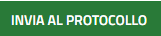 ATTENZIONE: Le domande lasciate in bozza, per le quali non è stato perfezionato l’invio a Regione Lombardia con il rilascio del numero di protocollo, non risultano trasmesse e pertanto non sono ammissibili. Ho inviato la domanda al protocollo, ma mi sono accordo di aver sbagliato a inserire alcune informazioni, posso modificare i dati?No. Una volta effettuato l’invio della pratica non sarà più possibile modificare i dati inseriti.	 Come posso modificare i dati di una domanda protocollata?È possibile rinunciare a una domanda. Solo dopo aver completato la conferma di rinuncia, sarà possibile compilare una nuova domanda con i dati corretti.	 Posso presentare una nuova domanda senza aver rinunciato alla precedente?No. È necessario annullare la domanda prima di inserirne un’altra.Area Pratiche Dove posso visualizzare la domanda presentata?Nell’area pratiche è possibile visualizzare il dettaglio delle domande e lo stato.Beneficiari/Contributi/Tempistiche Quando e come saprò se mio figlio è beneficiario del contributo?L’elenco dei beneficiari sarà approvato nel mese di luglio 2020 e sarà pubblicato sul Bollettino Ufficiale della Regione Lombardia e sul portale istituzionale www.regione.lombardia.it/dotescuola.Ciascun beneficiario riceverà una comunicazione via email all’indirizzo indicato in fase di compilazione della domanda. Mio figlio è beneficiario del contributo, come verrà erogato?I contributi vengono erogati come segue:-	Dote scuola – Materiale didattico (contributo regionale): contributo in formato digitale intestato al beneficiario e spendibile, entro la scadenza del 31 gennaio 2021, presso la rete distributiva convenzionata con il gestore del servizio (EDENRED), di cui si trova informazione sul portale Dote scuola del gestore;-	Borse di studio statali: con modalità specificata con Decreto Ministeriale e comunicate agli interessati con email dall’Ufficio Dote Scuola di RL.Il contributo viene erogato indicativamente secondo le seguenti modalità:- per gli studenti della scuola secondaria di primo grado e la formazione professionale: direttamente da Regione Lombardia, sotto forma di buono acquisto, di norma in formato digitale;- per gli studenti della scuola secondaria di secondo grado del solo sistema di istruzione: direttamente dallo Stato, con le modalità e i tempi che verranno specificati dal relativo Decreto Ministeriale. Come faccio a sapere se mio figlio riceverà un contributo regionale o statale?L’elenco dei beneficiari sarà suddiviso per tipologia di contributo e modalità di erogazione. Saranno approvati due elenchi dei beneficiari. Ciascun beneficiario riceverà una comunicazione via email all’indirizzo indicato in fase di compilazione della domanda.A quanto ammonta il contributo?Il valore economico del contributo viene determinato in relazione alle risorse effettivamente disponibili e al numero delle domande valide raccolte, entro un minimo di euro 200 e fino a un massimo di euro 500, in misura uguale per ogni ordine e grado di scuola frequentata. La dotazione finanziaria prevista è comprensiva delle assegnazioni statali di cui alla L. 448/1998: nel caso in cui detta entrata si realizzi in misura inferiore a quanto previsto, i contributi potranno essere rideterminati in relazione alle risorse effettivamente disponibili.  Nel caso in cui le domande ammissibili risultino superiori allo stanziamento previsto in bilancio, si procederà all’assegnazione del beneficio sulla base dell’elenco dei beneficiari redatto in ordine crescente con riferimento al valore ISEE.Altri contributi Dote Scuola Posso presentare domanda anche per altre componenti di Dote Scuola?Si. Le componenti di Dote scuola hanno differenti finalità e sono compatibili tra loro. Ogni componente è erogata con modalità e tempi specifici pubblicati sul BURL e sul portale istituzionale www.regione.lombardia.it/dotescuola Dote Scuola integra in un unico intervento tutti i contributi previsti da Regione Lombardia per sostenere economicamente le famiglie e il percorso educativo di ragazzi e ragazze dai 3 ai 21 anni.Quattro i contributi previsti: Dote scuola - Materiale didatticoDote scuola - MeritoDote scuola - Buono ScuolaDote scuola - Sostegno disabiliTutti i contributi Dote scuola sono destinati a studenti che risiedono in Lombardia e frequentano scuole statali o paritarie, con sede in Lombardia o in regioni confinanti, oppure percorsi di istruzione e formazione professionale presso enti accreditati da Regione Lombardia. Come posso contattare l’ufficio Dote Scuola?È possibile contattare l’ufficio Dote Scuola via email dotescuola@regione.lombardia.it oppure al numero unico Dote Scuola 02 67650090 attivo dal lunedì al giovedì dalle ore 9.30 alle ore 12.30 e dalle ore 14.30 alle ore 16.30, il venerdì dalle ore 9.30 alle ore 12.30.Altri contributi regionali Emergenza Covid19 La Dote Scuola – Materiale didattico è una misura del “Pacchetto famiglia”?No. Regione Lombardia sta attivando diverse forme di supporto alle famiglie. In particolare, le misure di Dote Scuola vengono confermate e a partire dal 7 aprile 2020 sarà possibile presentare online la domanda di contributo per l’acquisto di Materiale didattico per le famiglie con reddito fino a 15.748,78 euro. Questa è la pagina di Dote scuola dove trovare tutti gli avvisi e le informazioni: www.regione.lombardia.it/dotescuolaVengono inoltre messi in campo contributi straordinari regionali a sostegno, come aiuti, delle famiglie in situazione di temporanea difficoltà. Per informazioni: https://www.lombardianotizie.online/coronavirus-aiuti-famiglie/Il bando sarà pubblicato a fine aprile 2020. Per informazioni: misurefamiglia@regione.lombardia.itDOTE SCUOLA 2020/2021AVVISO PUBBLICO PER LA PRESENTAZIONE DELLE DOMANDE DI DOTE SCUOLA – MATERIALE DIDATTICO PER L’ANNO SCOLASTICO E FORMATIVO 2020/2021 E PER L’ASSEGNAZIONE DELLE BORSE DI STUDIO STATALI DI CUI AL D.LGS. N. 63/2017 PER L’ANNO SCOLASTICO 2019/2020